Publicado en Madrid el 23/08/2022 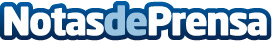 Tabiques de cristal Glassilium para separar ambientes según GuialmarEl tabique de cristal no es una novedad en el mundo de la decoración de interiores; nació hace unas cuantas décadas con la intención de realizar una distribución de los espacios internos, sin alterar la comunicación entre ellos. Asimismo, las edificaciones urbanas y modernas le han dado lugar de forma progresiva, motivado a su funcionalidad y atractivoDatos de contacto:Lucia Crespo677539866Nota de prensa publicada en: https://www.notasdeprensa.es/tabiques-de-cristal-glassilium-para-separar Categorias: Interiorismo Madrid Jardín/Terraza Hogar Construcción y Materiales http://www.notasdeprensa.es